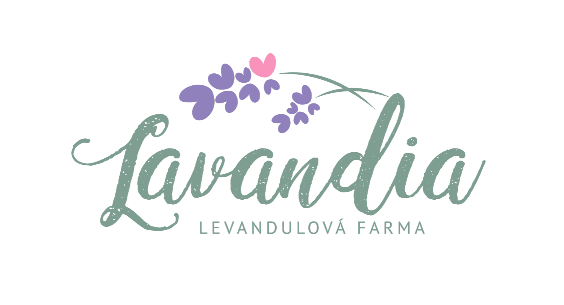 Levandulová farma Starovičkyhledá pro nadcházející turistickou sezónu brigádníka/brigádnici Požaduje: zodpovědnost a časovou flexibilituvelmi dobré komunikační dovednostiNabízí:práci vhodnou zejména pro studentymotivační platové ohodnocenímožnost dlouhodobé spolupráceNáplň práce: obsluha zákazníkůobsluha kávovaru a podávání kávyvýpomoc při zajištění provozu levandulové dílnyZájemci mohou zasílat své strukturované životopisy a motivační dopisy na adresu: Hands, s. r. o.Starovičky 35069301e-mail: vyroba@hands.czKontaktní osoba: Blanka Vaňková, tel.: +420 602 734 509Další informace najdete na webových stránkách www.levandulezmoravy.cz